Trabajo de Tecnología y Artes Visuales Elabora un Juego de Tetris utilizando Bandejas de huevos. Dicho trabajo debe ser enviado mediante una fotografía al correo o whattsapp   de la profesora Tamara Vásquez  (2°A) Debe ser Enviado el día miércoles 15 de octubre.Materiales:   2 bandejas  de Huevos, temperas, pinceles, tijeras. Pauta de <<Evaluación: Observa  las instrucciones y el ejemplo: 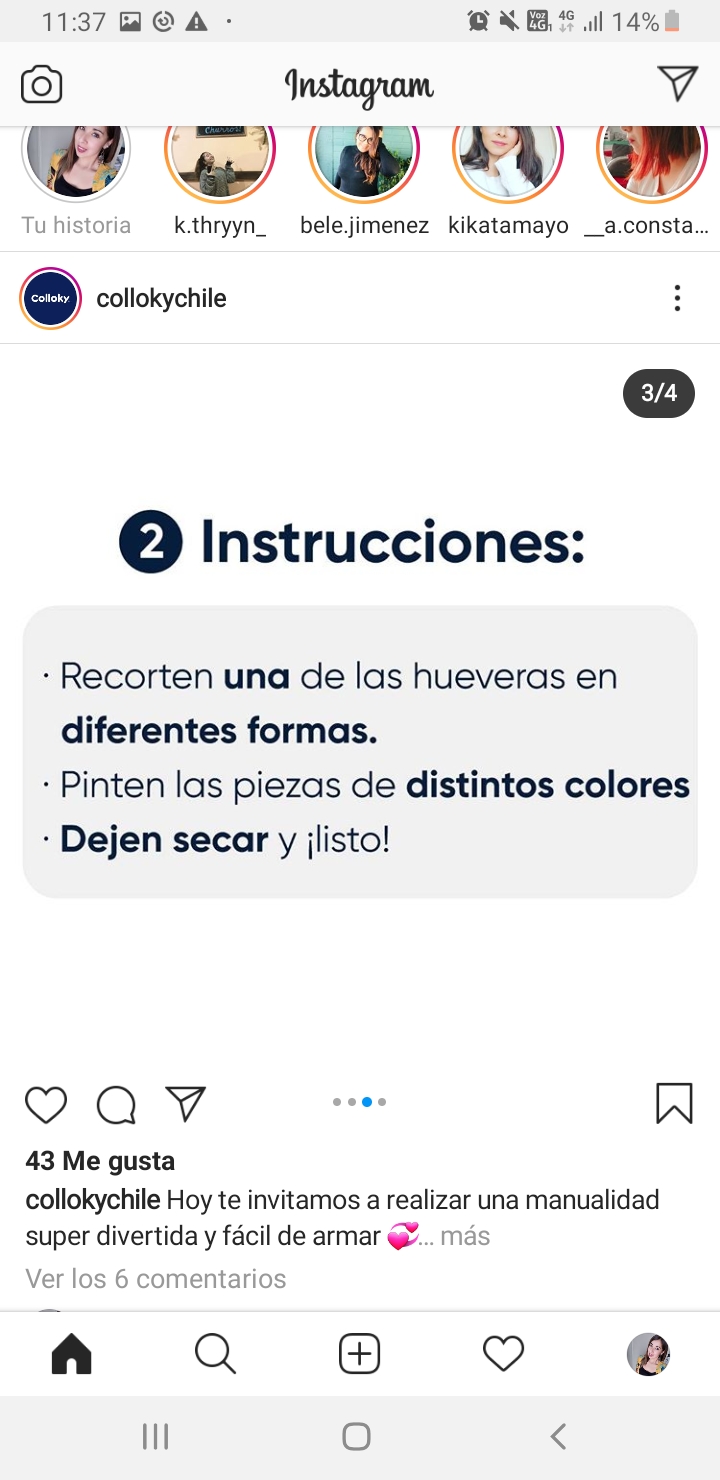 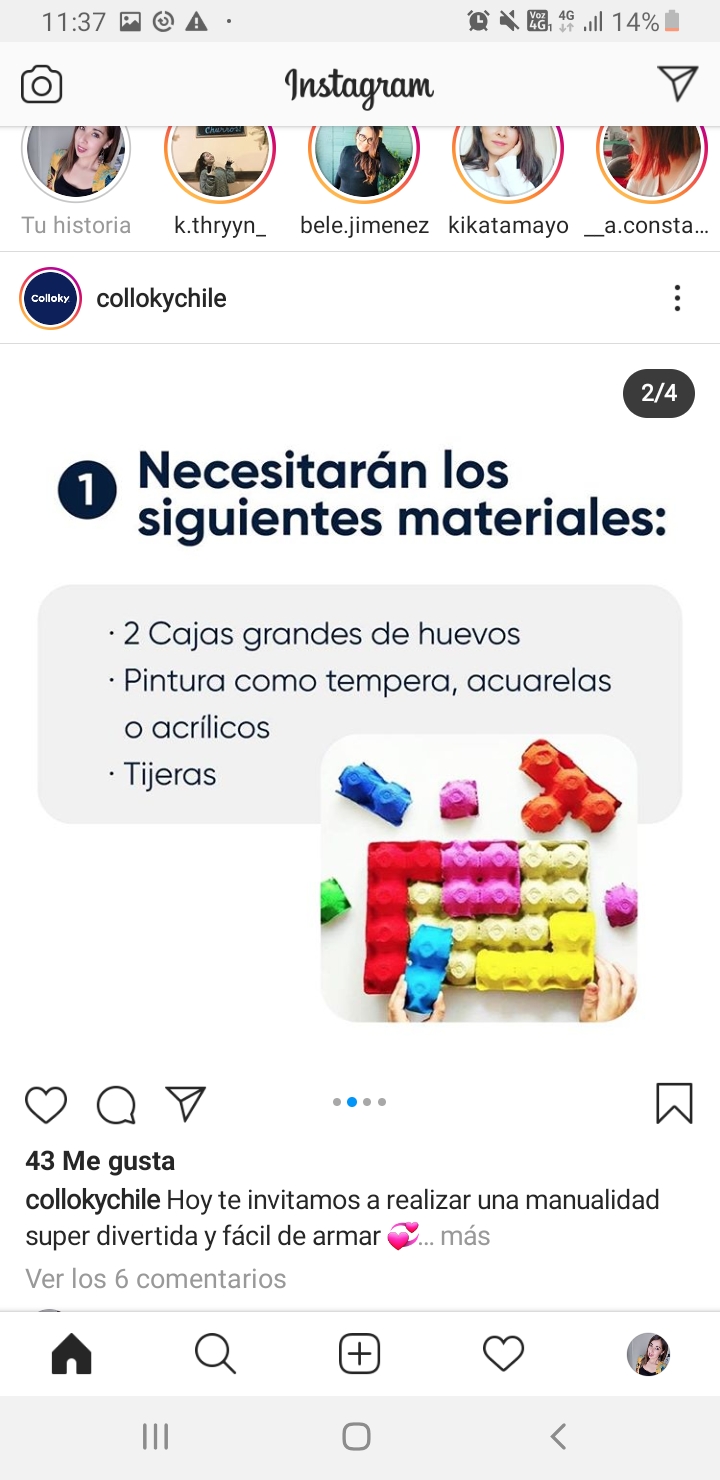 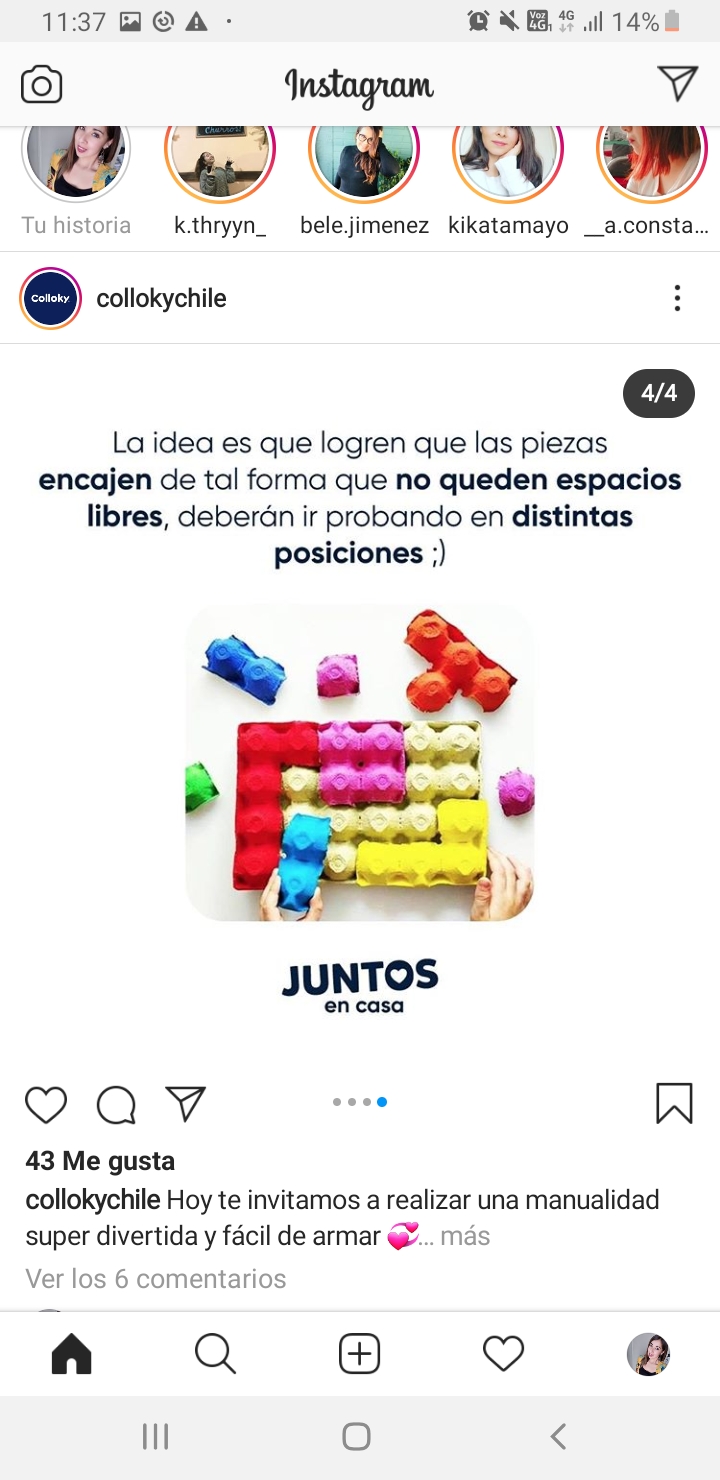 Criterio a evaluarPUNTOS1.- Presenta trabajo en la fecha. 52.- Se evidencia que el trabajo fue realizado por el alumno.33.- Enviar Fotografía del proceso  24.-Utilizar materiales Requeridos25. Que el trabajo sea ordenado y limpio3Puntaje: Nota:15